Application for EmploymentPlease read the Applicant Guidance Notes before completing this form.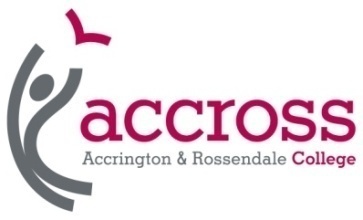 Please use BLOCK CAPITALS.					We are committed to the active pursuit of an equality and diversity policy which addresses the need and right of everyone in College to be treated with respect and dignity, in an environment in which a diversity of backgrounds and experience is valued.  We aim to ensure that all staff and students whether existing or potential receive fair treatment when applying to, or working as members of the College, and to counter any attitudes and behaviour which deny opportunities to people simply or primarily because of their age, disability, gender reassignment, marriage or civil partnership, pregnancy or maternity, race, religion or belief, gender or sexuality.  Please return completed application forms and supporting statements to:  jobs@accross.ac.uk HR Team, Accrington & Rossendale College, Broad Oak Road, Accrington, BB5 2AW.Application for the post of:Job reference number:Personal DetailsPersonal DetailsPersonal DetailsPersonal DetailsPersonal DetailsForename(s)SurnameTitleAny previous nameHome AddressPostcodeDate of BirthDate of BirthTelephone (home)Telephone (mobile)Telephone (mobile)Email Address**We will normally contact shortlisted applicants via email. *We will normally contact shortlisted applicants via email. *We will normally contact shortlisted applicants via email. *We will normally contact shortlisted applicants via email. *We will normally contact shortlisted applicants via email. N.I. NumberDES / DFE NumberDES / DFE NumberDeclarationThis College is committed to safeguarding and promoting the welfare of children and young people and expects all staff to share this commitment.Due to the nature of the establishment to which you are applying, this post is exempt from the Rehabilitation of Offenders Act 1974 and you are required to disclose details of any criminal convictions, including those regarded as ‘spent’.  Do you have any convictions, cautions, reprimands or final warnings which would not be filtered in line with current guidance?    YES       NO   If YES, you should send the details with your application in a sealed envelope, for the attention of the HR Manager, marked ‘Private and Confidential’.  Only relevant convictions and other information will be taken into account so disclosure need not necessarily be a bar to obtaining this position. Any appointment is subject to an Enhanced Disclosure from the Disclosure and Barring Service, proof of eligibility to work in the UK, verification of qualifications, medical clearance and two employment references that the College deems to be satisfactory and in line with legislation for Keeping Children Safe in Education.  No formal start date can be agreed until these pre-employment checks are completed satisfactorily. To the best of my knowledge the information on this form is correct and complete.  I agree to the conditions listed above and I confirm that I am not disqualified from work with children or subject to sanctions imposed by a regulatory body.  I confirm that I am not on the DBS barring 'Children’s List' or ‘Vulnerable Adults’ list.I understand that providing false or misleading information or making omissions may disqualify me from employment and render me liable for instant dismissal and possible referral to the police. Signed ______________________________________________   Date _____________________________FOR MONITORING PURPOSES ONLY We are required to report on our staff profile by law and for this reason it would be helpful if you could complete the following page.  Information collected on the first and second pages of this application form will be treated as strictly confidential and will not be made available to members of the selection panel.Gender Identity (Please tick the gender which you most identify with)Gender Identity (Please tick the gender which you most identify with)Gender Identity (Please tick the gender which you most identify with)Gender Identity (Please tick the gender which you most identify with)Gender Identity (Please tick the gender which you most identify with)Gender Identity (Please tick the gender which you most identify with)Gender Identity (Please tick the gender which you most identify with)Gender Identity (Please tick the gender which you most identify with)I am:MaleFemaleFemaleFemaleFemaleIs your gender identity the same as the gender you were assigned at birth?Is your gender identity the same as the gender you were assigned at birth?Is your gender identity the same as the gender you were assigned at birth?Is your gender identity the same as the gender you were assigned at birth?Yes  NoMarital StatusMarital StatusMarital StatusMarital StatusMarital StatusI am:Single / Widowed / DivorcedMarried / Civil PartnershipEthnicity (Please tick the box which best describes your ethnic origin)Ethnicity (Please tick the box which best describes your ethnic origin)Ethnicity (Please tick the box which best describes your ethnic origin)Ethnicity (Please tick the box which best describes your ethnic origin)Ethnicity (Please tick the box which best describes your ethnic origin)Ethnicity (Please tick the box which best describes your ethnic origin)White PakistaniBlack - CaribbeanIndianChineseBlack – Other (please state below)BangladeshiBlack - AfricanOther (please state below)_______________________________Disability and HealthDisability and HealthDisability and HealthAccrington & Rossendale College holds the Positive about Disabled People ‘Two Ticks’ symbol and guarantees an interview to disabled people who meet the essential criteria for the post.   The College will seek to make all reasonable adjustments if the interview or employment arrangements substantially disadvantage a disabled applicant or employee.   If you wish to disclose a disability, please describe below:Accrington & Rossendale College holds the Positive about Disabled People ‘Two Ticks’ symbol and guarantees an interview to disabled people who meet the essential criteria for the post.   The College will seek to make all reasonable adjustments if the interview or employment arrangements substantially disadvantage a disabled applicant or employee.   If you wish to disclose a disability, please describe below:Accrington & Rossendale College holds the Positive about Disabled People ‘Two Ticks’ symbol and guarantees an interview to disabled people who meet the essential criteria for the post.   The College will seek to make all reasonable adjustments if the interview or employment arrangements substantially disadvantage a disabled applicant or employee.   If you wish to disclose a disability, please describe below:Please supply details of any medical condition that you currently have, or have had in the past that may affect you in the post for which you are applying, including any reasonable adjustments you may consider relevant to the post:Please supply details of any medical condition that you currently have, or have had in the past that may affect you in the post for which you are applying, including any reasonable adjustments you may consider relevant to the post:Please supply details of any medical condition that you currently have, or have had in the past that may affect you in the post for which you are applying, including any reasonable adjustments you may consider relevant to the post:Please provide details of any time lost from work due to illness or medical disorder over the past 3 years:Please provide details of any time lost from work due to illness or medical disorder over the past 3 years:Please provide details of any time lost from work due to illness or medical disorder over the past 3 years:DateLength of AbsenceAbsence ReasonSexual Orientation  (Please tick the box which best describes your sexual orientation)  Sexual Orientation  (Please tick the box which best describes your sexual orientation)  Sexual Orientation  (Please tick the box which best describes your sexual orientation)  Sexual Orientation  (Please tick the box which best describes your sexual orientation)  Sexual Orientation  (Please tick the box which best describes your sexual orientation)  Sexual Orientation  (Please tick the box which best describes your sexual orientation)  BisexualGay ManGay Woman / LesbianHeterosexual / StraightOtherPrefer not to sayReligion or Belief  (Please tick the group you most identify with)Religion or Belief  (Please tick the group you most identify with)Religion or Belief  (Please tick the group you most identify with)Religion or Belief  (Please tick the group you most identify with)Religion or Belief  (Please tick the group you most identify with)Religion or Belief  (Please tick the group you most identify with)Baha’iBuddhistChristianHinduJainJewishMuslimSikhNoneOther (please state)___________________A.  Current / Last EmploymentA.  Current / Last EmploymentA.  Current / Last EmploymentA.  Current / Last EmploymentA.  Current / Last EmploymentJob TitleJob TitleJob TitleJob TitleJob TitleCurrent / Last Employer NameCurrent / Last Employer NameCurrent / Last Employer NameCurrent / Last Employer NameCurrent / Last Employer NameAddressAddressAddressAddressAddressPostcodePostcodeBrief Description of DutiesBrief Description of DutiesBrief Description of DutiesBrief Description of DutiesBrief Description of DutiesStart DateNotice Period Notice Period SalaryWhat is / was your reason for leaving this post?What is / was your reason for leaving this post?What is / was your reason for leaving this post?What is / was your reason for leaving this post?What is / was your reason for leaving this post?B.  Employment History – Commercial / Industrial Experience  (See below for Teaching Experience)B.  Employment History – Commercial / Industrial Experience  (See below for Teaching Experience)B.  Employment History – Commercial / Industrial Experience  (See below for Teaching Experience)B.  Employment History – Commercial / Industrial Experience  (See below for Teaching Experience)Please supply details of all previous employment since leaving secondary education, whether or not it is related to the post for which you are applying.  Please start with the most recent and continue on a clearly labelled separate sheet if necessary.  You must include your reason for leaving.Please supply details of all previous employment since leaving secondary education, whether or not it is related to the post for which you are applying.  Please start with the most recent and continue on a clearly labelled separate sheet if necessary.  You must include your reason for leaving.Please supply details of all previous employment since leaving secondary education, whether or not it is related to the post for which you are applying.  Please start with the most recent and continue on a clearly labelled separate sheet if necessary.  You must include your reason for leaving.Please supply details of all previous employment since leaving secondary education, whether or not it is related to the post for which you are applying.  Please start with the most recent and continue on a clearly labelled separate sheet if necessary.  You must include your reason for leaving.EmployerFrom(Date)To(Date)Job Title & Brief Outline of Duties You must include your reason for leavingC.  Employment History – Teaching ExperienceC.  Employment History – Teaching ExperienceC.  Employment History – Teaching ExperienceC.  Employment History – Teaching ExperiencePlease supply details of all previous employment since leaving secondary education, whether or not it is related to the post for which you are applying.  Please start with the most recent and continue on a clearly labelled separate sheet if necessary.  You must include your reason for leaving.Please supply details of all previous employment since leaving secondary education, whether or not it is related to the post for which you are applying.  Please start with the most recent and continue on a clearly labelled separate sheet if necessary.  You must include your reason for leaving.Please supply details of all previous employment since leaving secondary education, whether or not it is related to the post for which you are applying.  Please start with the most recent and continue on a clearly labelled separate sheet if necessary.  You must include your reason for leaving.Please supply details of all previous employment since leaving secondary education, whether or not it is related to the post for which you are applying.  Please start with the most recent and continue on a clearly labelled separate sheet if necessary.  You must include your reason for leaving.EmployerFrom (Date)To(Date)Job Title & Brief Outline of DutiesPlease include whether Full or Part Time and your reason for leavingD.  Breaks In Employment / Periods Not Accounted For Above / Work AbroadPlease give details of all gaps in your employment history since leaving secondary education.Have you ever lived or worked abroad for a period of 3 months or more?                     YES                 NO If YES, please provide dates and locations below:E.  Education & QualificationsE.  Education & QualificationsE.  Education & QualificationsE.  Education & QualificationsE.  Education & QualificationsE.  Education & QualificationsPlease supply details of all formal qualifications, starting with the most recent.  Please attach a continuation sheet if required.  Please include your highest level of Maths and English qualification.Please supply details of all formal qualifications, starting with the most recent.  Please attach a continuation sheet if required.  Please include your highest level of Maths and English qualification.Please supply details of all formal qualifications, starting with the most recent.  Please attach a continuation sheet if required.  Please include your highest level of Maths and English qualification.Please supply details of all formal qualifications, starting with the most recent.  Please attach a continuation sheet if required.  Please include your highest level of Maths and English qualification.Please supply details of all formal qualifications, starting with the most recent.  Please attach a continuation sheet if required.  Please include your highest level of Maths and English qualification.Please supply details of all formal qualifications, starting with the most recent.  Please attach a continuation sheet if required.  Please include your highest level of Maths and English qualification.Dates (MM/YY)Dates (MM/YY)Establishment / Awarding BodySubjectLevel (e.g. A Level)GradeFrom ToEstablishment / Awarding BodySubjectLevel (e.g. A Level)GradeF.  TrainingF.  TrainingF.  TrainingF.  TrainingPlease provide details of any other training or development that you have undertaken not previously covered, starting with the most recent.  You should include short courses, on-the-job training, personal interest courses etc.  Please attach a continuation sheet if required.Please provide details of any other training or development that you have undertaken not previously covered, starting with the most recent.  You should include short courses, on-the-job training, personal interest courses etc.  Please attach a continuation sheet if required.Please provide details of any other training or development that you have undertaken not previously covered, starting with the most recent.  You should include short courses, on-the-job training, personal interest courses etc.  Please attach a continuation sheet if required.Please provide details of any other training or development that you have undertaken not previously covered, starting with the most recent.  You should include short courses, on-the-job training, personal interest courses etc.  Please attach a continuation sheet if required.Dates (MM/YY)Dates (MM/YY)Course TitleAwarding Body / ProviderFromToCourse TitleAwarding Body / ProviderG.  Membership of Professional BodiesPlease give details of any professional bodies or associations to which you belong.  For teaching/assessing posts, please include whether you have QTLS or ATLS status or if are working towards it. H.  RefereesH.  RefereesH.  RefereesH.  RefereesPlease supply the names of two people who can be contacted to supply a reference.  These should be people who can supply a work reference and at least one should be your current employer, or last employer if unemployed.  If you have previously worked with children, one reference should be from that employer.   We are required to ask referees about any disciplinary offences relating to children and any child protection concerns.  References cannot be accepted from relatives or people writing as friends.  The College will seek references for shortlisted candidates prior to interview.Please supply the names of two people who can be contacted to supply a reference.  These should be people who can supply a work reference and at least one should be your current employer, or last employer if unemployed.  If you have previously worked with children, one reference should be from that employer.   We are required to ask referees about any disciplinary offences relating to children and any child protection concerns.  References cannot be accepted from relatives or people writing as friends.  The College will seek references for shortlisted candidates prior to interview.Please supply the names of two people who can be contacted to supply a reference.  These should be people who can supply a work reference and at least one should be your current employer, or last employer if unemployed.  If you have previously worked with children, one reference should be from that employer.   We are required to ask referees about any disciplinary offences relating to children and any child protection concerns.  References cannot be accepted from relatives or people writing as friends.  The College will seek references for shortlisted candidates prior to interview.Please supply the names of two people who can be contacted to supply a reference.  These should be people who can supply a work reference and at least one should be your current employer, or last employer if unemployed.  If you have previously worked with children, one reference should be from that employer.   We are required to ask referees about any disciplinary offences relating to children and any child protection concerns.  References cannot be accepted from relatives or people writing as friends.  The College will seek references for shortlisted candidates prior to interview.Full NameFull NameJob TitleJob TitleCompanyCompanyAddressAddressPostcodePostcodeEmailEmailTelephoneTelephonePlease tell us in what capacity this person is supplying a reference, e.g. Line Manager, HR etcPlease tell us in what capacity this person is supplying a reference, e.g. Line Manager, HR etcPlease tell us in what capacity this person is supplying a reference, e.g. Line Manager, HR etcPlease tell us in what capacity this person is supplying a reference, e.g. Line Manager, HR etc______________________________________________________________________________________________________________________________________________________________________________________I.  Other DetailsIf you are related to any members of the Accrington & Rossendale College Corporation (i.e.  Governors and/or staff), please give details below:Have you ever been dismissed from employment?                  YES    NO   If YES, please provide further details below:Do you have any other employment or commitments to other organisations that you intend to continue should you be successful in your application for this post?                 YES    NO   If YES, please provide further details below:Do you have a current valid driving licence?                              YES    NO   J.  Supporting StatementPlease provide a separate supporting letter / statement of application, which should detail how your qualifications, skills and experience match the criteria outlined in the person specification.  You may also include any other information that you feel would support your application.  This may include interests or skills and experience gained outside the working environment.  Guidance notes have been included in your application pack to help you with this.  Please be aware that CVs will not be considered as part of the recruitment process and will be discarded before shortlisting. 